LCLS2 Bend Magnet 0.788D11.50 Alignment Engineering GroupL204539SN 16January 12, 2018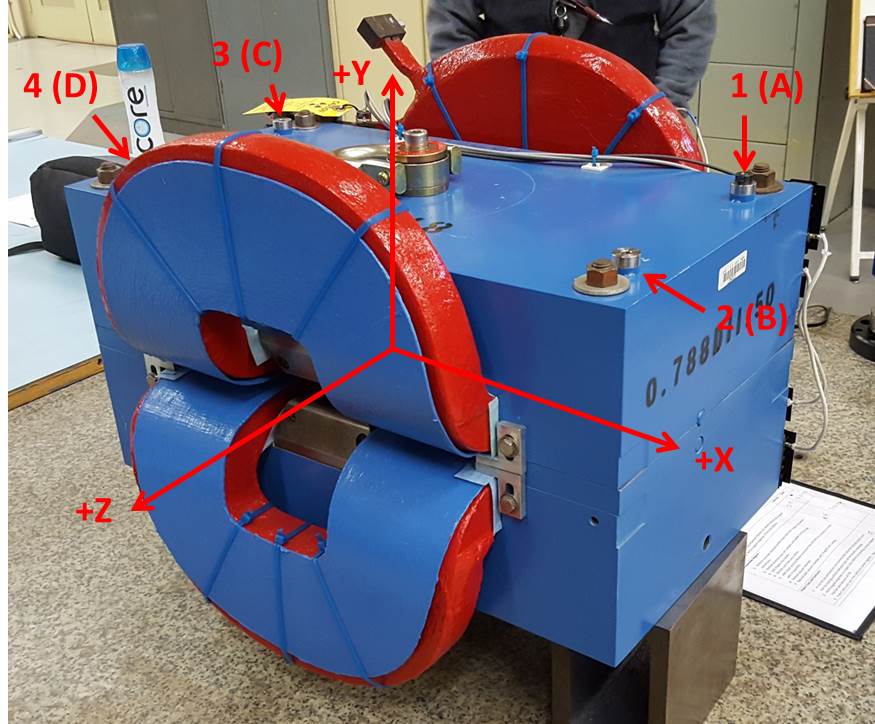 Numbered tooling balls are a 1 inch offset, lettered tooling balls are a 0.3125 inch offset.  All units are inches.  Coordinates are to the Mechanical Center of the Poles.Pole gap = 0.794 inches at origin (0,0,0).Tooling BallZ (in)X (in)Y (in)TBA-3.4299.5036.225TBB3.4669.4836.224TBC-3.461-9.4826.223TBD3.436-9.4966.220TB1-3.4309.5026.913TB23.4689.4866.912TB3-3.460-9.4826.910TB43.438-9.4966.907